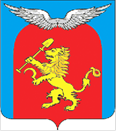 АДМИНИСТРАЦИЯЭЛИТОВСКОГО СЕЛЬСОВЕТАЕМЕЛЬЯНОВСКОГО РАЙОНА КРАСНОЯРСКОГО КРАЯПОСТАНОВЛЕНИЕОб отмене Постановления главы Элитовского сельсовета от 29.03.2013 №149 «Об утверждении Положения о порядке и условиях предоставления ежегодного дополнительного оплачиваемого отпуска муниципальным служащим администрации Элитовского сельсовета, имеющим ненормированный рабочий день»В соответствии с Федеральным законом от 02.03.2007 №25-ФЗ «О муниципальной службе в Российской Федерации», Законом Красноярского края от 24.04.2008 №5-1565 «Об особенностях правового регулирования муниципальной службы в Красноярском крае»,ПОСТАНОВЛЯЮ:Отменить Постановление главы Элитовского сельсовета №149 от 29.03.2013 «Об утверждении Положения о порядке и условиях предоставления ежегодного дополнительного оплачиваемого отпуска муниципальным служащим администрации Элитовского сельсовета, имеющим ненормированный рабочий день».Постановление вступает в силу в день, следующий за днем его официального опубликования в газете «Элитовский вестник».Контроль за исполнением настоящего постановления оставляю за собой.Глава   сельсовета                                                                                         В.В. Звягин06.03.2018         п. Элита                    № 72        п. Элита